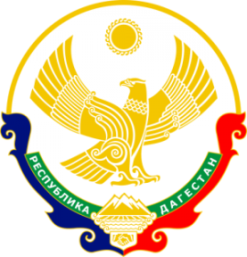 МИНИСТЕРСТВО ОБРАЗОВАНИЯ И НАУКИ РЕСПУБЛИКИ ДАГЕСТАНМКОУ  « Бугленская сош имени. Ш.И. Шихсаидова»с. Буглен  Буйнакский район  РД  368210 e - mail: buglen_sch00l@mail.ru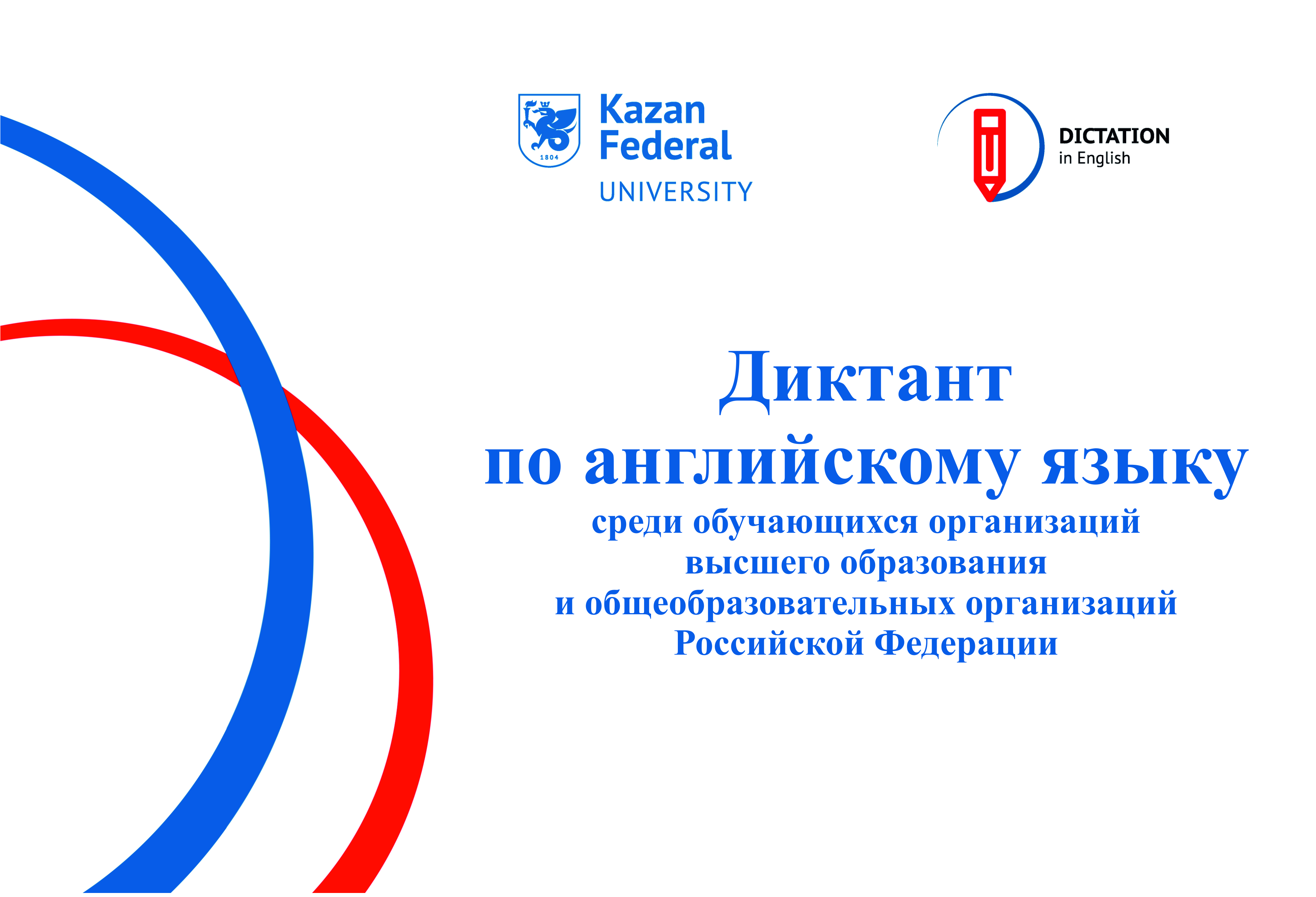 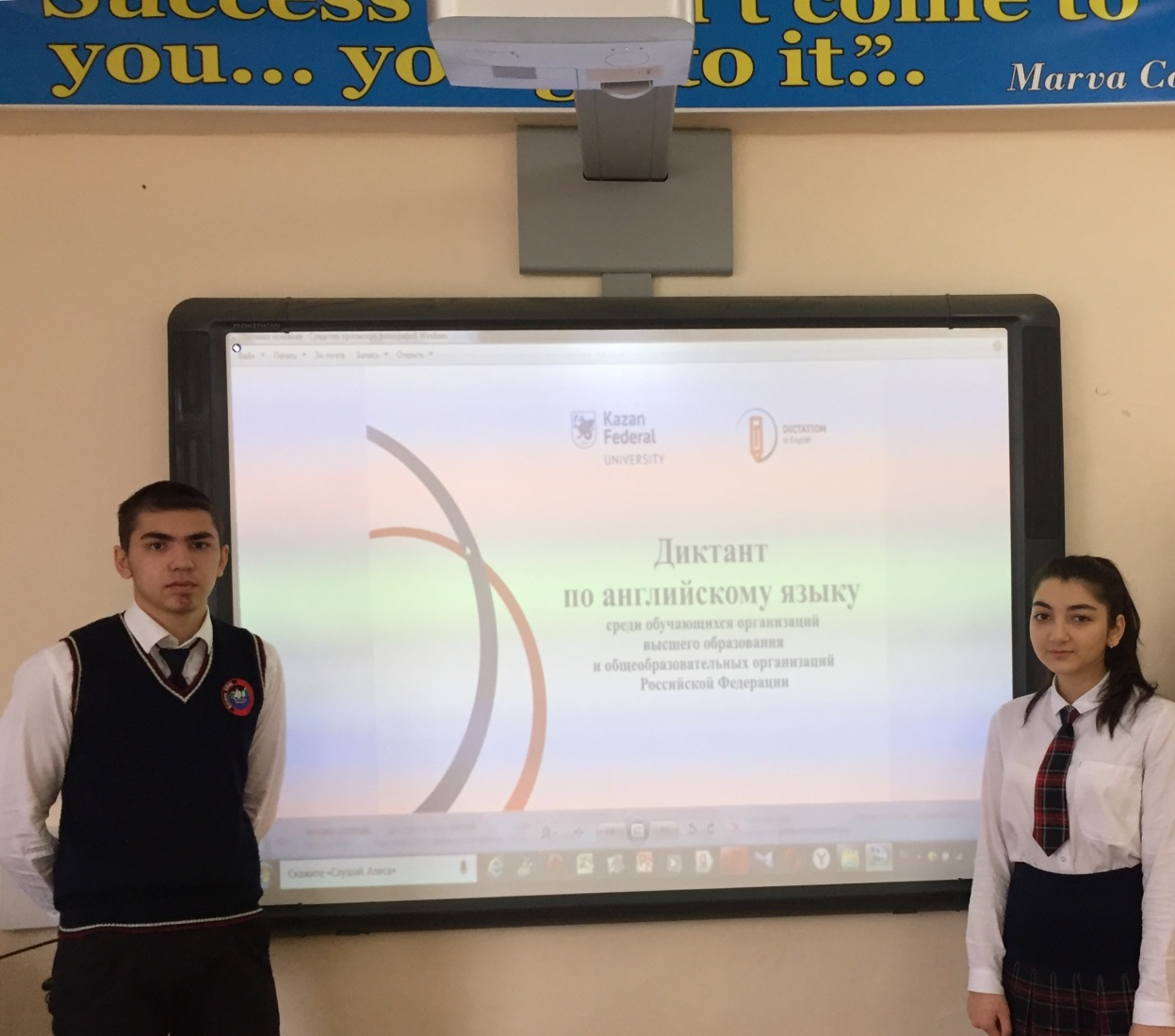 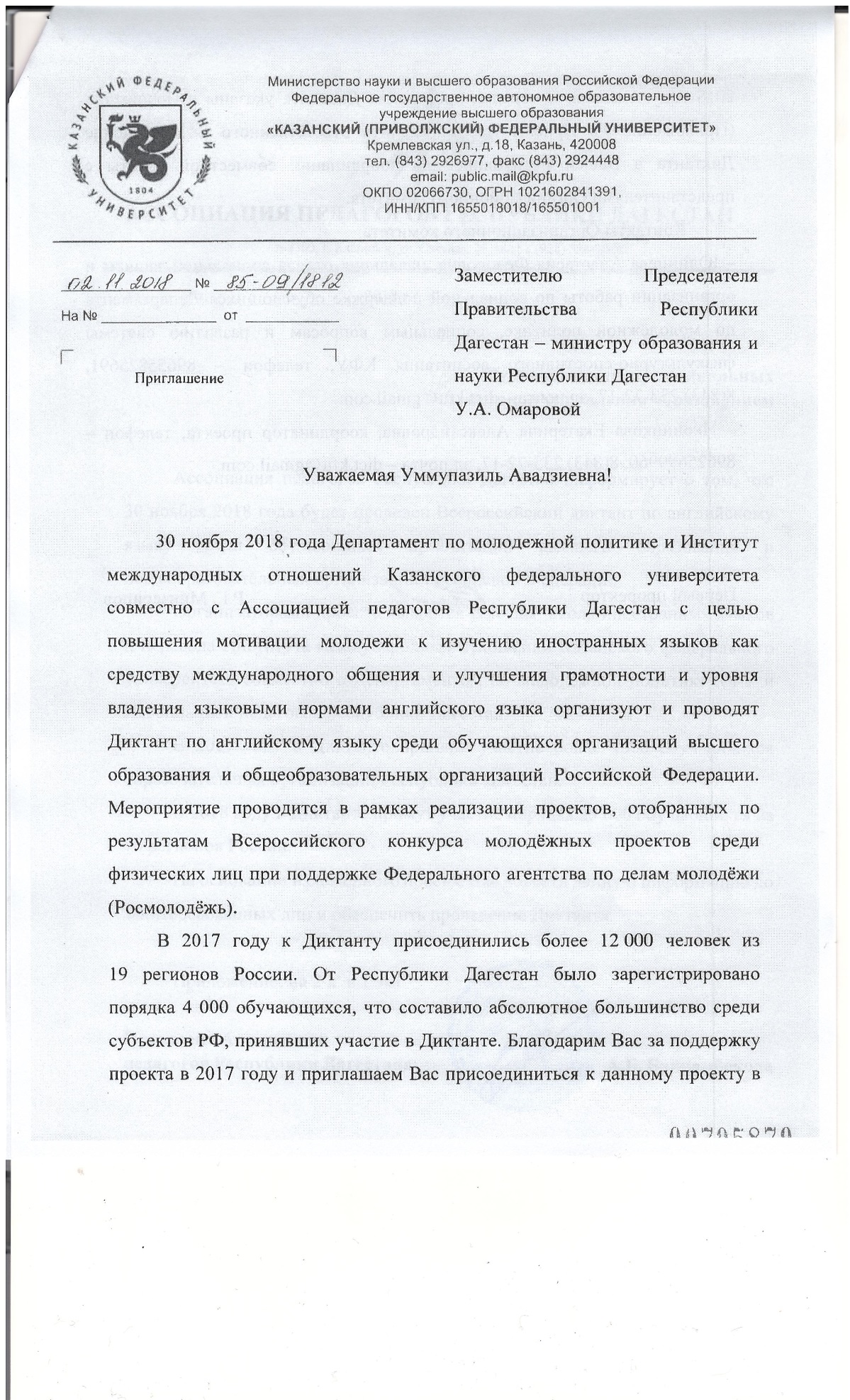 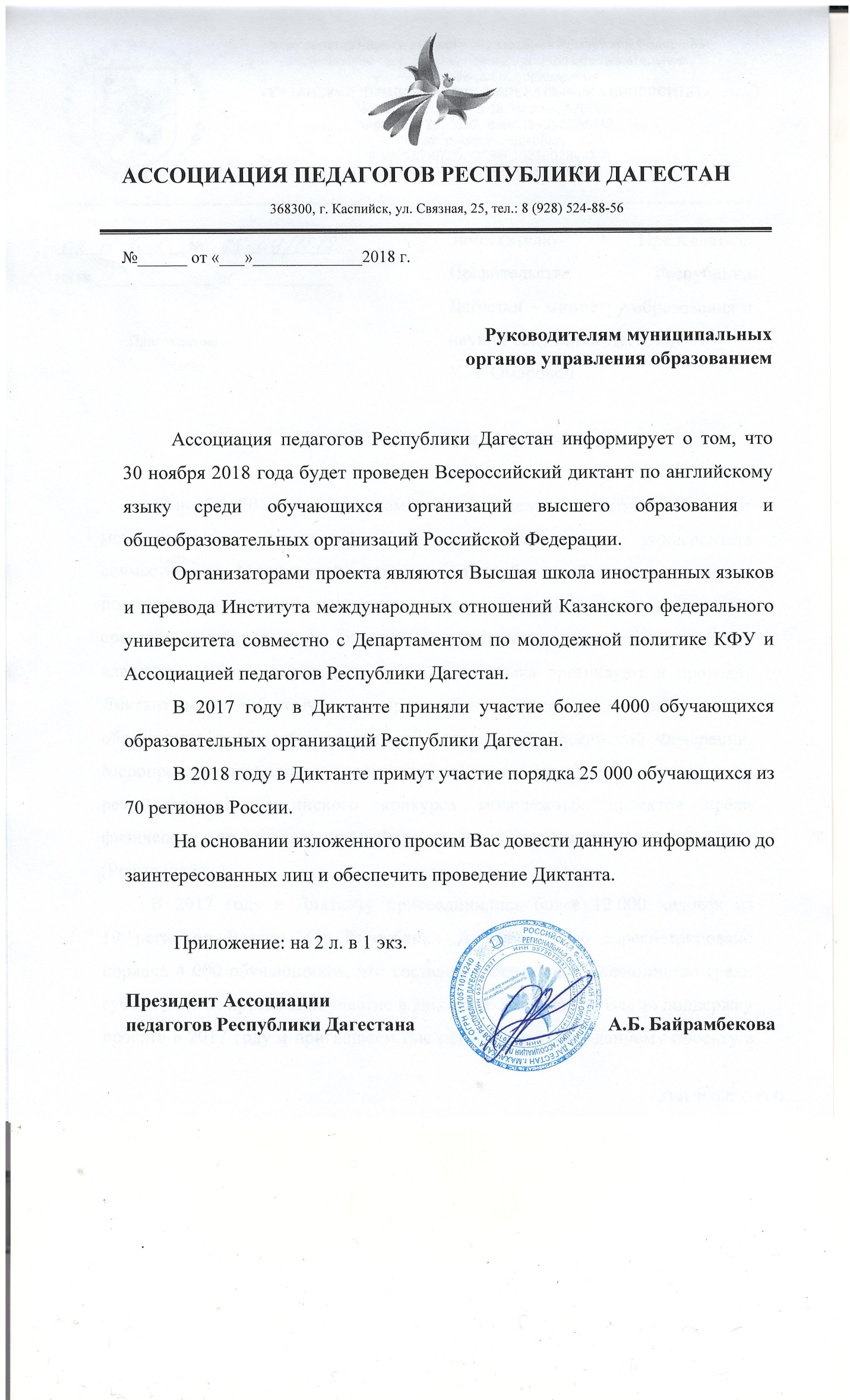 Music in Tolstoy’s LifeПаузация при чтении:/ пауза 6 секунд// пауза 10-13 секундВыписать на слайде (доске)Yasnaia PolianaKazan Imperial University“Foundations of Music and Rules for its Study”gypsiesTchaikovskyMozartHaydnBeethovenChopinTolstoy’s relations | with music | were reverent | and on occasion | punitive. He was fascinated | by the force of music, || just as he was | by the force | of beauty | and war.At Yasnaia Poliana | as on most | well-to-do | Russian gentry estates ||, music-making | was as integrated | into daily life | as the making of honey, || boots (,) | or jam. As a child | Tolstoy received | basic instructions | in piano | and at 17 | during his study | at Kazan Imperial University | began seriously improving | his keyboard skills. Two years later, | in 1849, | he invited | a German pianist | from St. Petersburg | to visit, || whose companionship | inspired him | to sketch out an essay | on the book entitled | “Foundations of Music | and Rules for its Study”.It must be emphasized | that Tolstoy never confused | music as art  
| with its social |or moral setting. Although | visiting the gypsies | might be shameful | according to his rules of life, || Tolstoy always admired | gypsy singing | with its rich tones | and rhythmic variability.Throughout the winter | of 1861-62 | he had notable success | in his experimental | Yasnaia Poliana schools | teaching peasant children | the fundamentals of music | through singing. He did believe, | however, | that it was essential | to begin right away | with art, | not exercises. He was absolutely sure | it was better | not to teach | village children | at all | than to teach them | mechanically.He played | a huge variety of music || in four-hand | piano arrangements | with family members | as well as | with visiting musicians.Relaxation at the keyboard | could overlap | with literary creativity. Tolstoy would sit at the piano || for hours | and improvise (,) | inspiring and focusing his mind || before he got down | to verbal work.As a member of the upper nobility, || Tolstoy was acquainted | with all the prominent | Russian composers. In 1858, | before the founding | of the first Russian conservatory ||, Tolstoy helped | to set up musical society || in Moscow.Tolstoy’s meeting with Tchaikovsky || in 1876 || and their friendship | have left rich traces. Tolstoy’s first loves | in music | were not Russian, | but mainstream European |: Mozart, | Haydn, | selected Beethoven (,) | and above all Chopin, | whom Tolstoy called | the musical | equal to Pushkin |in poetry.Tolstoy’s fictional use | of dreamed music | is affirmative, | integrative (,) | and blissful. He understood art | in general | as a kind | of optimal energy transfer, || with musical art | as the ideal.(After Caryl Emerson “Tolstoy and Music” from Anniversary Essays on Tolstoy)